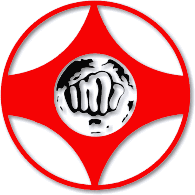 International Karate Organization Kyokushinkaikan KyokushinWorldWayРоссийский Союз Каратэ КЁКУСИНКАЙКАН                                                		                                                                         «Утверждаю»                                                                                                                                                                 Президент Российского Союза Каратэ Кёкусинкайкан                                                                                                                                                                                                                                                                                                                                                     Ханси ____________С.И. Якунин                                                                                                    «10» марта 2019 годаПОЛОЖЕНИЕО  ПРОВЕДЕНИИ  25-го ОТКРЫТОГО  ПЕРВЕНСТВА  И ЧЕМПИОНАТА  ПО  КУМИТЭ  И  КУБКА  РСК  ПО  КАТА,ПОСВЯЩЁННЫЙ  ДНЮ  КОСМОНАВТИКИПятигорск  2019Настоящее положение разработано на основании Федерального закона от 04.12.2007 № 329-ФЗ «О физической культуре и спорте в Российской Федерации» и определяет цели и задачи планируемого мероприятия, а также организационные основы проведения соревнования.1. Цели и задачи Первенства и Чемпионата РСК по кумитэ:Повышение технического мастерства спортсменов и увеличение соревновательной практики.Выявление сильнейших спортсменов для формирования сборной команды РСК.Формирование престижности занятий спортом в молодежной среде, как следствие формирование престижности здорового образа жизни.Успешная социализация и эффективная самореализация молодежи, для развития ее потенциала в интересах России, в рамках государственной молодежной политики в Российской Федерации.Развитие спортивно-методических связей между клубами, федерациями, региональными отделениями РСК.Развитие массового спорта, как приоритетная задача, поставленная президентом России В.В. Путиным.2. Место,  время и расписание проведения соревнований:12-14 апреля 2019  года:  Ставропольский край, город Пятигорск, проспект Калинина 9,  Спортивный комплекс ПГУ.Расписание проведения соревнований:12 апреля 2019 года (пятница) - День приезда команд и регистрации участников.12:00 – 14:00 	Заезд и размещение участников соревнований 16:00 – 18:30 	Комиссия по допуску  -  Ставропольский край, город Пятигорск, проспект Калинина 9,  Спортивный комплекс ПГУ. Все официальные представители команд, указанные в заявках от субъектов РФ прибывают на комиссию с документами указанными в разделе № 6 настоящего положения вместе со спортсменами участвующими в поединках.     Регистрация участников соревнований по ката. Все официальные представители   команд, указанные в заявках от субъектов РФ прибывают на комиссию с документами указанными в разделе № 6 настоящего положения без спортсменов.18:30 - 21:00 	Судейский квалификационный семинар. По результатам судейского семинара будут сформированы судейские бригады - Ставропольский край, город Пятигорск, проспект Калинина 9,  Спортивный комплекс ПГУ.13 апреля 2019 года (суббота) - 1 день соревнований:                             Ставропольский край, город Пятигорск, проспект Калинина 9,  Спортивный комплекс ПГУ.                      11:00 – 15:00  	учебно-тренировочное моделирование соревнований, а так же раздел ката в возрастных категориях 10-11 лет, 12-13 лет до финалов15:00  - 17:00 	поединки в возрастных категориях, а так же раздел ката14-15 лет; юниоры 16-17 лет до финалов 17:00 – 18:00	поединки, а так же раздел ката, взрослые до финалов18:30	закрытие соревнований20:00	сайонара14 апреля 2019  года (воскресенье) - 2 день соревнований:Ставропольский край, город Пятигорск, проспект Калинина 9,  Спортивный комплекс ПГУ.11:00 	торжественное открытие, парад участников11:30 	финальные поединки15:30	награждение победителей16:.00	закрытие соревнований3. Организация соревнований:Общее руководство, подготовку и проведение соревнований осуществляет Комитет Спорта РСК. Непосредственная организация соревнований возлагается на Отделение РСК города Пятигорск.Оганизационный комитет:Председатель организационного комитета – сихан Виктор Демиденко     Контактный телефон: 8 (928)-370-51-00Координатор подготовки – сихан Олег Герц Контактный телефон 8 (927) 044-44-02 Заявки принимаются до 24.00 ч. 03 апреля 2019 г. согласно установленного образца см. Приложение №1А; №1Б по эл. почте: axxil@yandex.ruЗаявка считается принятой при выполнении следующих условий: Подать заявку установленного образца, в электронном виде, в установленные сроки и получить подтверждение о её получении.Команды, не подавшие заявки в установленные сроки к соревнованиям не допускаются!!!Предварительные заявки на судейский семинар (участие в качестве судьи в Первенстве и Чемпионате РСК) принимаются до 24 ч. 03 апреля 2019 года по электронной почте sensey@tensin.ru Согласно, установленного образца см. Приложение № 6. Команды, не подавшие заявки к судейству не допускаются. Судейство соревнований.Организация судейства возлагается на Комитет Спорта РСК. Каждая команда в своем составе должна иметь минимум одного судью (подавшего предварительную заявку и прошедшего квалификационный судейский семинар на кануне соревнований), см. Приложение № 6. Судьи не прошедшие установочный квалификационный семинар к судейству не допускаются (12 апреля с 18:30 до 21:00).Главная судейская коллегия:Главный судья соревнований: Герой России, летчик-космонавт РФ, российский космонавт - испытатель, сихан Дмитрий Юрьевич Кондратьев, V Дан.Зам. главного судьи: сихан Алексей Фирсанов, VI Дан.Зам. главного судьи: сихан Олег Герц, V ДанГлавный секретарь:  Сергей ФеофилактовЗам. главного секретаря: Евгения ЗеленяСтаршие судьи на площадках: Поединки - сихан Николай Булгаков                 - семпай Руслан Нигматуллин  Ката - сихан Сергей Дубин5. Участники соревнований:К участию в соревнованиях в  разделе «поединки» допускаются сильнейшие спортсмены региональных представительств  РСК  мужского и женского пола не младше 12 лет, занимающиеся стилем Кекусинкай каратэ и имеющие квалификацию не ниже 6 кю. К участию в соревнованиях в разделе «ката» допускаются спортсмены мужского и женского пола не младше 8 лет и имеющие квалификацию не ниже 10 кю. Количество участников от региона не ограничено.В рамках Первества РСК по кумите будут проводиться Учебно-тренировочные сборы (УТС) по кумитэ среди детей 10-11 лет, занимающиеся стилем Кекусинкай каратэ и имеющие квалификацию не ниже 8 кю.К Первенству и Чемпионату РСК допускаются также клубы, федерации, организации не являющимися членами РСК и принимающими данное Положение.Комиссия по допуску.Для участия в соревнованиях (поединки и ката) необходимо предоставить следующие документы на комиссию по допуску: Заявку на участие в соревнованиях, оформленную в соответствии с установленными требованиями (допуск спортивного врача к участию в соревнованиях, оформленный в заявке команды личной печатью врача и печатью спортивного диспансера, представленные не ранее чем за 10 дней до начала соревнований), см. Приложение № 1 А Паспорт для лиц достигших 14 лет, свидетельство о рождении  и справку с учебного учреждения с фотографией для лиц младше 14 лет. На  справке должна быть печать учебного учреждения  (подлинники).Членскую карту РСК (для членов РСК)Индивидуальное защитное снаряжениеДокумент, подтверждающий квалификацию (Сертификат)Страховку от несчастных случаевПолис обязательного медицинского страхованияРасписка участника соревнований  см. Приложение № 2Расписка тренера участников соревнований  см. Приложение № 3При отсутствии, каких либо документов спортсмен к соревнованиям не допускается!Для участия в  УТС (дети 10-11 лет, учебные поединки) необходимо предоставить следующие документы на комиссию по допуску: Заявку на участие в соревнованиях, оформленную в соответствии с установленными требованиями ( к заявке прилагается мед. Справка с допуском к участию в соревнованиях по каратэ, оформленная личной печатью врача и печатью медицинского учреждения, представленные не ранее чем за 10 дней до начала соревнований), см. Приложение № 1 Б (раздел УТС ) Свидетельство о рождении  и справку с учебного учреждения с фотографией. На  справке должна быть печать учебного учреждения  (подлинники).Членскую карту РСК (для членов РСК)Индивидуальное защитное снаряжениеДокумент, подтверждающий квалификацию (Сертификат)Страховку от несчастных случаевПолис обязательного медицинского страхованияРасписка участника соревнований  см. Приложение № 2 Расписка тренера участников соревнований  см. Приложение № 3При отсутствии, каких либо документов спортсмен к соревнованиям не допускается!Возраст участников соревнований определяется на день проведения соревнования 13 апреля 2019 года. Каждый участник, допущенный к соревнованиям по кумитэ/ката должен иметь:— спортсмен должен иметь чистое белое кимоно, пояс, соответствующий квалификации (раздел ката), красный и белый пояс (раздел поединки), эмблему РСК  (все другие эмблемы должны бать удалены или заклеены).— индивидуальную раковину на пах для детей, юношей и юниоров.  Для девочек, девушек и юниорок – по желанию;— протектор на грудь установленного образца – для девушек и юниорок, женщин и ветеранок;— протекторы на голень и подъем стопы – для  юношей и девушек 12-13 лет, 14-15 лет, юниоров и юниорок 16-17 лет, и ветеранов;— накладки на кисти рук (шингарды) с обязательной защитой суставов – для  юношей и девушек 12-13 лет, 14-15 лет, юниоров и юниорок 16-17 лет и ветеранов;— шлем на голову с обязательной защитой подбородка и теменной области – для юношей и девушек 12-13 лет, 14-15 лет, юниоров и юниорок 16-17 лет и ветеранов;— капа – по желанию, кроме случая, когда спортсмен носит брикеты.Внимание!!! Вся вышеперечисленная защитная экипировка должна быть белого цвета!!!Участники, в защитном снаряжении других цветов, к соревнованиям не допускаются!!!Требования к средствам защиты УТС:7.1.	Требования к спортсменам и командам УТС:Участниками учебно-тренировочных сборов являются спортсмены: юноши и девушки 10 - 11 лет.Каждый спортсмен должен иметь чистое белое кимоно, пояс, соответствующий квалификации, эмблему РСК (все другие эмблемы должны бать удалены или заклеены).Индивидуальные средства защиты, категория 10 - 11 лет юноши обязательное использование защитного шлема без забрала с защитой подбородка и теменной области, щитки закрывающие подъем стопы, раковину на пах, перчатки на руки с открытыми пальцами, защитный жилет. Все защитное снаряжение должно одеваться под кимоно (кроме защитного жилета). Категория 10 - 11 лет девушки обязательное использование защитного шлема без забрала с защитой подбородка и теменной области, щитки закрывающие подъем стопы, перчатки на руки с открытыми пальцами, защитный жилет, раковина на пах по желанию.7.2. Требования к спортсменам и командам соревнований кумитэ:Участницам разрешается использовать протектор на грудь следующего образца: верхняя граница протектора – на уровне вторых ребер, нижняя граница протектора – не ниже края реберных дуг, боковые границы протектора – по передним подмышечным линиям; протектор должен защищать только грудь.
Разрешается использовать протекторы на голень и подъем стопы в виде эластичного чулка белого цвета с использованием уплотнителя толщиной не менее 1 см. Использование пластиковых щитков, вставок запрещено.
Разрешается использовать ТОЛЬКО перчатки с обрезанными пальцами – шингарды. Использование пластиковых щитков, вставок запрещено.7.2. К участию в соревнованиях допускаются команды, знающие и выполняющие Правила соревнований.8. Требования к составу делегации.8.1. Состав делегации: глава делегации, официальный представитель команды, спортсмены, тренеры, судьи.8.2. Возраст участника(цы) определяется по дате рождения, указанной в оригинале документа, удостоверяющего личность.8.3. Возраст участников соревнований определяется на день проведения соревнования 13 апреля 2019 года.8.4. Судьи должны иметь форму согласно правилам вида спорта “Всестилевое каратэ” (другая форма не допускается):белая рубашка с коротким рукавом для боковых судей и рэфери,бардовая (малиновая) бабочка для боковых судей и рефери. Галстук для старших судей на площядке,серые (чёрные) брюки, свисток.8.5. Представитель команды должен иметь опрятный внешний вид (согласно этикету каратэ) и иметь бэйдж представителя соответствующей команды.8.6. Спортсмены должны иметь форму и снаряжения согласно правилам:	чистое белое кимоно (без посторонних нашивок, на кимоно допускаются только нашивки принятые в РСК), пояс, соответствующий его квалификации, сменную обувь, личную экиперовку соглосно правилам соревнований.8.7. . Тренеры должны быть одеты в:спортивный костюм;сменную обувь.8.8. Тренерам, спортсменам, сопровождающим, родителям, представителям команд не допускается находиться в зоне соревнований в шортах, бриджах и т.п. согласно этикету каратэ Кёкусинкай.8.9. Родители, сопровождающие и зрители, не имеют права находиться в зоне соревнований.8.10. При выходе спортсмена в зону проведения поединков (татами) допускается только один секундант и спортсмен. Все члены команды, родители, зрители и др. не имеют права находиться  внутри зоны проведения поединка (татами) и должны находиться за ограждением (вне зоны поединка, татами).Родители, сопровождающие и зрители, тренера, спортсмены, представители команд не имеют права высказывать претензии и протесты по результатам соревнований.Родители, сопровождающие и зрители, тренера, спортсмены, представители команд обязаны соблюдать дисциплину, правила соревнований и этикет каратэ.При не соблюдении вышеперечисленных правил, команда или отдельные спортсмены, представители команд могут быть дисквалифицированы с турнира (или на период до двух лет), результаты соревнований аннулированы.9. Правила соревнований в поединках и УТС:Соревнования проводятся по правилам, учрежденными Федерацией Всестилевого Каратэ России, утверждёнными приказом Министерства спорта России № 634 от 15 июня 2015 года.  Дополнительно запрещены все виды захватов. В возрастных группах 10-11 лет, УТС проводится по правилам РСК. 10. Программа соревнований и УТС.УТС по кумитэ и соревнования в поединках  проводятся в следующих возрастных и весовых категориях:Дети (мальчики)10 11лет: 	до 26 кг, до 29 кг, до 32 кг, до 35 кг, до 38 кг, до 40; св. 40 кг;Дети (девочки)10 11лет: 	до 26 кг, до 30 кг, до 34 кг, до 38 кг, до 42; св. 42 кг;Младшие юноши 12-13 лет: 	до 35 кг, до 40 кг, до 45 кг, до 50 кг, до 55 кг и свыше 55 кг;Младшие девушки 12-13 лет: 	до 45 кг, до 50 кг и свыше 50 кг;Юноши 14-15 лет: 	до 45 кг, до 50 кг, до 55 кг, до 60 кг и свыше 60 кг;Девушки 14-15 лет: 	до 50 кг, до 55 кг и свыше 55 кг;Юниоры 16-17 лет: 	до 55 кг, до 60 кг, до 65 кг, до 70 кг и свыше 70 кг;Юниорки 16-17 лет: 	до 50 кг, до 55 кг и свыше 55 кгМужчины: 	до 70 кг, до 80 кг, до 90 кг и свыше 90 кг;Женщины: 	до 55 кг, до 65 кг и свыше 65 кг;Ветераны мужчины и женщины (старше 40 лет): весовые категории определяются на мандатной комиссии исходя из количества участников.Всего 45 вида программы.Организаторы соревнований оставляют за собой право изменять или объединить весовые категории в случае недостаточного количества участников.11. Регламент проведения соревнований в разделе кумитэ.Регламент отборочных поединков и УТС: 10-11 лет: 1,5 мин + 1 мин – обязательное решение;12-13, 14 - 15 лет: 2 мин + 1 мин – обязательное решение;16-17 лет: 2 мин + 2 мин - обязательное решение.Взрослые (18 лет и старше): 2 мин + 2 мин - обязательное решение.Ветераны: 2 мин + 1 мин - обязательное решение.Регламент полуфинальных и финальных поединков и УТС:10-11 лет:	1,5 мин + 1 мин+ взвешивание + 1 мин – обязательное решение.12-13лет: 	2 мин + 1 мин + взвешивание + 1 мин – обязательное решение.14-15 лет: 	2 мин + 2 мин + взвешивание + 1 мин – обязательное решение.16-17 лет: 	2 мин + 2 мин + взвешивание + 2 мин – обязательное решение.Взрослые (18 лет и старше): 2 мин + 2 мин + взвешивание + 2 мин – обязательное решениеВетераны: 2 мин + 1 мин + взвешивание + 1 мин – обязательное решениеРазница в весе при определении победителя должна быть:1,5 кг и более в возрастных группах 10-11;2,5 кг и более в возрастных группах 12-13; 14-15; 16-17 лет5 кг и более в возрастных группах взрослые и ветераны.Соревнования проводятся способом прямого выбывания с поединком за 3-е место.12. Правила проведения соревнований в разделе «КАТА».Участники соревнований делятся на 12 (двенадцать) категорий согласно  возраста и пола (см. Регламент соревнований в разделе «ката»).Соревнования проводятся в 3 круга. Во второй круг соревнований проходят 8 участников. В третий круг соревнований проходит 4 участника. В первом, втором и третьем круге выполняется ката на выбор участника из списка (см. Приложение № 4). Участники, занявшие по сумме баллов первого круга с первого по восьмое* места, переходят во второй круг. Участники, занявшие по сумме второго круга с первого по четвёртое места, переходят в третий круг. При переходе участника в третий круг учитываются баллы первого и второго кругов. Победителем определяется спортсмен, набравший большее количество баллов по результатам трёх кругов. В случае одинаковой суммы очков победа присуждается спортсмену набравшему большее количество баллов по результатам первых двух кругов. Если и в этом случае баллы равны, победа присуждается спортсмену набравшему большее количество баллов по результатам первого круга. В случае если количество баллов и в этом случае одинаково, претенденты выполняют свободную ката.Участник дисквалифицируется (получает нулевую оценку) в следующих случаях: нарушает технику движений в ката; демонстрирует не ту ката, которая была объявлена; падает на пол; останавливает демонстрацию ката, не закончив ее.При выходе на площадку для демонстрации ката каждый участник получает исходную оценку 10 баллов.  Исходная оценка уменьшается с каждой ошибкой. Вычитание производится в соответствии с уровнем ошибки см Приложение № 5 настоящего положения. При недостаточном количестве заявленных участников организаторы соревнований оставляют за собой право объединения или изменения категорий по возрасту и полу. Замены, перестановки и исправления в протоколе после жеребьевки не допускаются. Спортсмен обязан выступать в тех соревновательных категориях данных соревнований, в которых он заявлен. * Организаторы соревнований оставляют за собой право изменять количество оставшихся участников круга в случае большого или малого  количества участников. В целях контроля времени проведения соревнований. Данный вопрос решается и утверждается на мандатной комиссии.13. Основы судейства в разделе ката.    13.1. Решения и оценки в судействе ката принимаются с учетом всех важных элементов в каждом отдельном случае.    13.2. Ката должны демонстрироваться с полным пониманием показываемых действий, исполнитель должен показать четкую концентрацию, применение силы, равновесие и правильное дыхание и продемонстрировать правильные стойки и технику исполнения.    13.3. При оценке выполнения ката следует руководствоваться критериями, и соответствующими им балами, указанными в Приложении № 5 настоящего положения.   13.4. Соревнования проводятся по правилам, учрежденными Федерацией Всестилевого Каратэ России, утверждёнными приказом Министерства спорта России № 634 от 15 июня 2015 года.Регламент соревнований по ката.Организаторы соревнований оставляют за собой право объединять категории при недостаточном количестве участников.Участник соревнований не может повторять ката дважды (т.е. делать одно и тоже ката в разных кругах соревнований), а так же, выполнять ката с одним и тем же коэффициэнтом во втором и третьем круге.В первом круге любое заявленое ката имеет коэффициэнт 1.015.  Подсчет результатов соревнований по ката и определение победителей, награждение.     В каждом круге соревнований спортсмен получает пять оценок (от четырех боковых судей и рефери). Из полученных оценок компьютер выводит среднюю оценку с учётом коэффициэнта. Полученная оценка и есть результат спортсмена в данном круге. Чем выше балл участника(цы) тем выше его место в турнирной таблице.16. .Обеспечение безопасности участников и зрителейФизкультурные и спортивные мероприятия проводятся на спортивных сооружениях, отвечающих требованиям соответствующих нормативно-правовых актов, действующих на территории Российской Федерации и направленных на обеспечение общественного порядка и безопасности участников и зрителей, а также при условии наличия актов технического обследования готовности объектов спорта к проведению мероприятий, утверждаемых в установленном порядке (Акт от 10.09.2008). Лица, в собственности или во владении которых находятся объекты спорта, обеспечивают надлежащее техническое оборудование мест проведения мероприятия в соответствии с требованиями технических регламентов, национальных стандартов, нормами, правилами и требованиями, установленными органами государственного контроля (надзора), санитарными правилами и несут ответственность в соответствии с законодательством Российской Федерации за причинение вреда жизни или здоровью лиц, осуществляющих занятия физической культурой и спортом на таких объектах спорта.17. Ответственность участников соревнованийУчастники соревнования обязаны:- соблюдать правила соревнований и не принимать запрещенных в спорте процедур;- соблюдать требования безопасности во время участия в мероприятии и при нахождении на объектах спорта; - не использовать допинговые средства и (или) методы, в установленном порядке соблюдать прохождение обязательного допингового контроля;-  соблюдать этические нормы в области спорта;- соблюдать настоящее положение и требования организаторов данного мероприятия.Ответственность за здоровье и сохранность жизни участников в пути следования и в дни соревнований возлагается на лицо их сопровождающее.     Все спортсмены принимают участие в соревнованиях на свой страх и риск. Судейская коллегия и организаторы соревнований не принимают на себя ответственность за жизнь и здоровье участников соревнований, а также за возможные телесные повреждения или повреждения имущества на соревнованиях.     Комендант соревнований является ответственным за соблюдение норм и правил безопасности при проведении соревнований.  18. Финансирование.Проведение соревнований за счет пожертвований команд участниц соревнований. Пожертвование (добровольный взнос) составляет 1700 руб. / 1 участник для членов РСК за каждый вид программы.  Для спортсменов, не являющихся членами РСК - 2000 руб./1 человек, в каждом виде программы.Все расходы, связанные с командированием, питанием, проживанием участников и представителей, несут командирующие их организации.19. Определение победителей и награждение.Победители и призеры определяются отдельно в каждой весовой и возрастной категории в разделе «поединки», и в каждой возрастной группе в разделе «ката», награждаются грамотами, медалями и кубками.20. Прочие условия.Все представители команд обязаны привезти с собой и разместить в зоне соревнований баннер с информацией о своей организации (додзё).21. Апелляции.Апелляции не принимаются.Данное положение является официальным приглашением.ВСЕМ УЧАСТНИКАМ И СОПРОВОЖДАЮЩИМ ЛИЦАМ ИМЕТЬ С СОБОЙ СМЕННУЮ ОБУВЬОРГКОМИТЕТ  2019 ©    «Российский Союз Каратэ Кёкусин Кайкан»  Общероссийская общественная организация  зарегистрирована Министерством Юстиции РФ ОГРН 1107799019063Приложение № 1 БЗаявкана  участие  в  открытом  всероссийском   УТС   РСК   по   кумитэ  12-14 апреля   2019 года,  город   Пятигорскот ____________________________________________________________________________________Организация, клуб, городК УТС по кумитэ допущено ________________________________________________   человек.	(количество прописью)Врач:         ____________________________________       МП       /______________________/Представитель команды: _________________    /_____________/Руководитель:       _____________________     МП    /____________./Приложение  № 1 АЗАЯВКА  НА  УЧАСТИЕ  В ОТКРЫТОМ ПЕРВЕНСТВЕ И ЧЕМПИОНАТЕ  ПО КУМИТЭ И КУБКЕ РСК ПО КАТАКОМАНДА (субъект, клуб, организация)________________________________________________________Место проведения: Ставропольский край, г. Пятигорск                            Дата комиссии по допуску:  12 апреля 2019 годаК соревнованиям допущено ________________________________________________   человек.	(количество прописью)Врач:         ____________________________________       МП       /______________________/Представитель______________________________________________Руководитель:       ______________________________     МП    /_____________________/Приложение № 2Главному судье соревнований, председателю Оргкомитета соревнований Заявление1. Я,_______________________________________________________________________отец(Ф.И.О. полностью)И я, ___________________________________________________________________________мать(Ф.И.О. полностью)члена ______________________________________________ города _______________________                                (наименование спортивной организации) не возражаем против участия нашего сына/нашей дочери, не достигшего (-шей) 18 лет (Ф. И. О. полностью):дата рождения: «____» ___________________ ______ года в соревнованиях по кумитэ, ката (нужное подчеркнуть) в возрастной подгруппе до 17 лет включительно в открытом первенстве и утс по кумитэ и кубке рск по ката  г. Пятигорск, Ставропольский край «12-14» апреля 2019 года. Не будем иметь никаких претензий к Оргкомитету и судейской коллегии соревнований, а также к своему клубу (организации) и к личному тренеру нашего сына/нашей дочери, в случае получения им/ею любых травм во время данных соревнований.2. Мы предупреждены, что в случае нашего присутствия на УТС или соревнованиях, мы обязаны находиться вне зоны проведения УТС или соревнований (не менее 3 м от края татами); ни при каких обстоятельствах не вмешиваться в ход ведения УТС или соревнований, или судейство; в случае нашего несогласия с происходящим на татами  все свои суждения имеем право доводить до судейской коллегии только через своего представителя, не выкрикивая их.3. Понимаем и согласны с тем, что в случае нарушения нами п. 2 данного заявления, судейская коллегия, главный судья или рефери, ведущий поединок могут дисквалифицировать нас и удалить из зала, где проводятся УТС или соревнования. Понимаем, что в случае конфликта с судейской коллегией по нашей вине, наш ребёнок тоже может быть дисквалифицирован в соответствии с Правилами  соревнований. Мать       ______________________________________ 	«_____» ____________ 2019 г.                                              (подпись)Отец       _______________________________________ «_____» ____________ 2019 г.                                              (подпись)Главному судье соревнований, председателю Оргкомитета соревнований Заявление (для участника старше 18 лет) Я,_______________________________________________________________________________(Ф.И.О. полностью)член ______________________________________________ города _______________________                                (наименование спортивной организации)дата рождения: «____» ___________________ ______ года, участвуя в соревнованиях по кумитэ, ката (нужное подчеркнуть) в возрастной подгруппе старше 18 лет и старше в открытом чемпионате по кумитэ и кубке рск по ката, проводимых в г. Пятигорск, Ставропольский край «12-14» апреля 2019 года.  Не буду иметь никаких претензий к Оргкомитету и судейской коллегии соревнований, а также к своему клубу (организации) и к своему личному  тренеру, в случае получения мною любых травм во время данных соревнований.Приложение № 3Главному судье соревнований, Председателю Оргкомитета соревнованийЯ, _______________________________________________________________________________________,(Ф.И.О. полностью)тренер сборной команды _________________________________________________________________________,(Ф.И.О. полностью)города __________________________________ субъекта РФ _________________________________________,  заявляя следующих спортсменов/спортсменок, не достигших совершеннолетия (18 лет), на соревнования по кумитэ, ката (нужное подчеркнуть) в открытом первенстве и кубке рск по ката, проводимых в г. Пятигорск, Ставропольский край «12-14» апреля 2019 года,   полностью осознаю свою личную ответственность за их здоровье и готов нести эту ответственность в случае получения заявленными мною спортсменами/спортсменками любых травм в процессе сопровождении на соревнование.СПИСОК ЗАЯВЛЯЕМЫХ МНОЮ В СОРЕВНОВАНИЯХ ПО КУМИТЭ И УТС ЛИЦ:Подпись личного тренера   ____________________	«_____» __________ 2019 г.
                                                     М. П.Приложение № 6Заявка на судейна участие в ОТКРЫТОМ ПЕРВЕНСТВЕ И ЧЕМПИОНАТЕ ПО КУМИТЭ, КУБКЕ РСК ПО КАТА 12-14 АПРЕЛЯ 2019 года, город  ПЯТИГОРСКот __________________________________________________________________________Организация, клуб, городРуководитель:       ______________________________     МП    /___________________/Всем судьям необходимо иметь при себе судейскую книжку и копию приказа о присвоении судейской категории.Приложение № 4Приложение  № 5  (Обсуждение по критериям на судейском семинаре) Стилевая техника      1 2 3 4 5 6 7 8 9 10Сила, динамика      1 2 3 4 5 6 7 8 9 10Концентрация          1 2 3 4 5 6 7 8 9 10Ритм                           1 2 3 4 5 6 7 8 9 10Баланс                        1 2 3 4 5 6 7 8 9 10Форма                        1 2 3 4 5 6 7 8 9 10Перемещения           1 2 3 4 5 6 7 8 9 10Стойки                       1 2 3 4 5 6 7 8 9 10№Возрастная группаКвалификация КАТА 1-й; 2-й; 3 круг соревнований18 - 9 лет (мальчики)Без ограниченияЛюбое из списка согласно Приложения № 428 - 9 лет (девочки)Без ограниченияЛюбое из списка согласно Приложения № 4310 - 11 лет (мальчики)Без ограниченияЛюбое из списка согласно Приложения № 4410 - 11 лет (девочки)Без ограниченияЛюбое из списка согласно Приложения № 4512 - 13 лет (мальчики)Без ограниченияЛюбое из списка согласно Приложения № 4612 - 13 лет (девочки)Без ограниченияЛюбое из списка согласно Приложения № 4714 - 15 лет (юноши)Без ограниченияЛюбое из списка согласно Приложения № 4814 - 15 лет (девушки)Без ограниченияЛюбое из списка согласно Приложения № 4916 - 17 лет (юниоры)Без ограниченияЛюбое из списка согласно Приложения № 41016 - 17 лет (юниорки)Без ограниченияЛюбое из списка согласно Приложения № 41118 лет и старше (мужчины)Без ограниченияЛюбое из списка согласно Приложения № 41218 лет и старше (женщины)Без ограниченияЛюбое из списка согласно Приложения № 4№Фамилия, имяДата рожденияВозраст (полных лет)Стаж занятийВесКонтрольный весКю/ДанТренерГород/ РегионДопуск врача12345№Фамилия, имяДата рожденияВозраст (полных лет)ВЕСКю/ДанВид программы (поединки/ката)ТренерГород/ РегионДопуск врача12№Фамилия, имя спортсмена (спортсменки) полностьюДата рождения1. 2.3.4.5.6.7.8.9.10.№Фамилия, Имя, ОтчествоДата рожденияВозраст (полных лет)Кю/ДанСудейская категория по виду спорта, № приказа (при наличии)Город/ РегионОпыт судейства Всероссийских соревнований РСК: город, судейская должность1.2.КодКатаКоэффициэнтД-102Тайкёку соно ичи1,00Д-103Тайкёку соно ни1,01Д-104Пинан соно ни1,01Д-105Гексай дай1,01Д-106Тайкёку соно сан1,02Д-107Пинан Соно сан1,02Д-108Янцу1,02Д-109Пинан соно ичи1,03Д-110Пинан соно ён1,03Д-111Сейчин1,03Д-112Сайфа1,03Д-113Гарю1,03Д-114Цукино ката1,03Д-115Пинан соно го1,04Д-116Сейпай1,04Д-117Гексай шо1,04Д-118Канку дай1,04Д-119Сисихо1,04